REGULAMIN KONKURSU„Podatkowi Liderzy”§ 1.POSTANOWIENIA OGÓLNEOrganizatorem Konkursu „Podatkowi Liderzy” jest Ministerstwo Finansów, ul. Świętokrzyska12, 00-916 Warszawa, REGON 000002217, NIP 526-025-02-74.Za organizację i realizację Konkursu odpowiada Departament Analiz Podatkowych w Ministerstwie Finansów.Celem Konkursu jest akceleracja kariery zawodowej poprzez edukację studentów i absolwentów uczelni wyższych, kierunków z dziedzin nauk prawnych lub ekonomicznych, skierowana na tematy aktualnych problemów polskiego prawa podatkowego i roli Ministerstwa Finansów w kreowaniu rozwiązań we wskazanym zakresie.Regulamin określa zasady i warunki udziału w Konkursie, zasady przebiegu konkursu, zasady przyznawania nagród oraz rozpatrywania reklamacji.§ 2.DEFINICJEUżyte w Regulaminie i załącznikach do Regulaminu definicje oznaczają:Konkurs – konkurs „Podatkowi Liderzy”;Laureat Konkursu – Uczestnik Konkursu zakwalifikowany na Staż w Ministerstwie Finansów;Organizator Konkursu – Ministerstwo Finansów, ul. Świętokrzyska 12, 00-916 Warszawa, REGON 000002217, NIP 526-025-02-74;Regulamin – regulamin Konkursu;Uczestnik Konkursu – każda osoba fizyczna spełniająca warunki uczestnictwa w Konkursieokreślone w Regulaminie;Opiekun Stażu – Dyrektor Departamentu Analiz Podatkowych lub osoba wyznaczona przez Dyrektora Departamentu Analiz Podatkowych, odpowiedzialna za nadzór nad realizacją Stażu;Staż – okresowa praktyka odbywana przez Laureata Konkursu u Organizatora Konkursu na warunkach określonych w odrębnej umowie w celu pogłębienia wiedzy i umiejętności praktycznych w zakresie przedmiotu Stażu oraz realizacji celów Konkursu.§ 3.WARUNKI UCZESTNICTWA W KONKURSIEUczestnikiem Konkursu może być osoba fizyczna posiadająca pełną zdolność do czynności prawnych, o nieposzlakowanej opinii, nieskazana prawomocnym wyrokiem za przestępstwo umyślne lub przestępstwo skarbowe, przeciwko, której nie toczy się postępowanie karnoskarbowe, będąca studentem lub absolwentem studiów na kierunku z dziedzin nauk prawnych lub ekonomicznych, która w dniu rozpoczęcia Stażu nie ukończyła 30. roku życia.Warunkiem uczestnictwa w Konkursie jest wysłanie poprzez formularz aplikacyjny dostępnyna stronie https://www.gov.pl/web/finanse/podatkowi-liderzy w terminie określonym w § 4 ust. 1:skanu zaświadczenia z uczelni potwierdzającego status studenta albo skanu dyplomu absolwenta studiów z dziedzin, o których mowa w ust. 1;CV, którego wzór określa załącznik nr 1 do Regulaminu;jednej z dwóch poniższych prac konkursowych:pracy pisemnej na temat „Nowe metody ograniczania luki podatkowej”;rozwiązania zadania analitycznego, dostępnego na stronie: https://www.gov.pl/web/finanse/podatkowi-liderzy.Praca konkursowa w przypadku:pracy pisemnej – nie może przekroczyć dwóch stron formatu A4, czcionka 12 bezszeryfowa;zadania analitycznego – musi zostać rozwiązana w pakiecie Stata lub środowisku R. Raport nie powinien być dłuższy niż 4 strony A4, czcionka 12 bezszeryfowa. Dodatkowo należy załączyć skrypt z programu Stata lub środowiska R w formacie.pdf.Wszelkie koszty związane z uczestnictwem w Konkursie ponosi Uczestnik Konkursu, w tym koszt ewentualnego dojazdu na rozmowę kwalifikacyjną oraz koszty przygotowania pracy konkursowej. Z tytułu uczestnictwa w Konkursie Uczestnikom Konkursu nie przysługuje wobec Organizatora Konkursu roszczenie o zwrot kosztów wydatków poniesionych w związku z uczestnictwem w Konkursie.Udział w Konkursie nie gwarantuje otrzymania nagrody.W Konkursie nie mogą brać udziału pracownicy i funkcjonariusze Służby Celno-Skarbowej zatrudnieni albo pełniący służbę w Ministerstwie Finansów ani osoby biorące udział w Programie Ambasadorzy Ministerstwa Finansów, współpracujące na podstawie zawartego porozumienia z Ministerstwem Finansów.Organizator Konkursu zastrzega sobie prawo do:opublikowania imion i nazwisk Laureatów Konkursu;opublikowania, za zgodą Uczestnika Konkursu, zdjęć i innych informacji o LaureatachKonkursu, jak również wywiadów z nimi w Internecie oraz Intranecie MF;bezpłatnego wykorzystywania wizerunku Laureata Konkursu w Internecie, za zgodą Uczestnika Konkursu, poprzez publikację zdjęć w celach związanych z promocją Konkursu.§ 4.CZAS TRWANIA KONKURSUZgłoszenia do udziału w Konkursie oraz dokumenty, o których mowa w § 3 ust. 2, będąprzyjmowane do dnia 25 lipca 2022 r.Organizator Konkursu zastrzega sobie możliwość wydłużenia terminu określonego w ust. 1.Organizator Konkursu opublikuje wyniki Konkursu na stronie internetowej https://www.gov.pl/web/finanse/podatkowi-liderzy  do dnia 26 sierpnia 2022 r.Organizator zastrzega sobie możliwość wydłużenia terminu określonego w ust. 3, nie dłużej jednak niż do dnia 31 sierpnia 2022 r. W przypadku skorzystania z możliwości, o której mowa w zdaniu poprzedzającym, Organizator Konkursu opublikuje na stronie internetowej https://www.gov.pl/web/finanse/podatkowi-liderzy informację o wydłużeniu terminu.§ 5.PRZEBIEG KONKURSUKonkurs jest podzielony na trzy etapy.Etap pierwszy:osoba zainteresowana udziałem w Konkursie zobowiązana jest do wysłania dokumentów oraz pracy konkursowej, określonych w § 3 ust. 2. Z chwilą zgłoszenia do udziału w Konkursie osoby te stają się Uczestnikami Konkursu;do drugiego etapu Konkursu zostaną zakwalifikowane osoby, które przesłały w terminieokreślonym w § 4 ust. 1 albo ust. 2, dokumenty oraz pracę konkursową.Etap drugi:dokumenty przesłane przez Uczestników Konkursu będą oceniane przez powołaną przez Organizatora Konkursu co najmniej dwuosobową Komisję Konkursową;24 Uczestników Konkursu, którzy uzyskają największą liczbę punktów, zgodnie z kryteriami opisanymi w § 6, zostanie zakwalifikowanych do trzeciego etapu. Jeżeli więcej niż jeden Uczestnik Konkursu uzyska taką samą liczbę punktów, która premiuje zakwalifikowaniem do trzeciego etapu, wszyscy ci Uczestnicy zostaną zakwalifikowani do trzeciego etapu.Etap trzeci:Uczestnicy Konkursu, którzy zostaną zakwalifikowani do trzeciego etapu, zostaną o tym powiadomieni pocztą elektroniczną w terminie do dnia 5 sierpnia 2022 r.;w przypadku braku odpowiedzi Uczestnika Konkursu na otrzymanego e-maila, po trzech dniach roboczych od wysłania e-maila, w jego miejsce wskazany zostanie inny Uczestnik Konkursu, który uzyskał kolejno najwyższą liczbę punktów.Rozmowa kwalifikacyjna odbędzie się w siedzibie Ministerstwa Finansów albo poprzez telekomunikator w dniach 8–19 sierpnia 2022 r. Spośród Uczestników Konkursu zakwalifikowanych do trzeciego etapu, decyzją Komisji Konkursowej zostanie wyłonionych 16 Laureatów Konkursu.Jeden Uczestnik Konkursu może wygrać tylko jeden Staż.§ 6.ZASADY OCENY PRAC KONKURSOWYCHMaksymalna liczba punktów, którą może uzyskać Uczestnik Konkursu, wynosi 20 punktów.Oceny CV oraz pracy konkursowej będą dokonywane według następującej punktacji:CV Uczestnika Konkursu – od 0 do 10 punktów;praca konkursowa – od 0 do 10 punków.Przy ocenie CV Uczestnika Konkursu brane będą pod uwagę w szczególności:znajomość języków obcych (poziom B2 lub wyższy), udział w lektoratach językazawodowego, udział w programach wymiany studenckiej oraz szkołach prawa obcego;ukończone kursy lub odbyte zajęcia o tematyce ekonomicznej i podatkowej, a także doświadczenie zawodowe w zakresie podatków.Przy ocenie pracy konkursowej brane będą pod uwagę w szczególności, w przypadku:pracy pisemnej:oryginalność przedstawionych pomysłów;adekwatność do potrzeb Skarbu Państwa, podatników i organów podatkowych;skuteczność realizacji założonych celów;możliwość wdrożenia zaproponowanych rozwiązań w polskim porządku prawnym;dobór i wykorzystanie odpowiednich źródeł.zadania analitycznego:poprawność obliczeń i szacunków;poprawność i optymalność kodu;przejrzystość i staranność opisu (komentarz) kodu;sposób radzenia sobie z brakami w danych i obserwacjami odstającymi.§ 7.ROZSTRZYGNIĘCIE KONKURSU	Rozstrzygniecie Konkursu nastąpi do dnia 26 sierpnia 2022 r., z zastrzeżeniem postanowień§ 4 ust. 4, poprzez podanie informacji o wynikach na stronie internetowej https://www.gov.pl/web/finanse/podatkowi-liderzy. § 8.REALIZACJA STAŻUW przypadku powzięcia przez Organizatora Konkursu informacji o niespełnieniu przez Laureata, któregokolwiek z warunków, o których mowa w § 3 ust. 1, Organizator Konkursu może odmówić odbycia stażu i pozbawić tytułu Laureata Konkursu.W uzasadnionych przypadkach dotyczących bezpieczeństwa lub ważnego interesu państwa Organizator Konkursu może odmówić odbycia stażu Laureatowi Konkursu. Decyzja ta nie pozbawia tytułu Laureata Konkursu.Organizator Konkursu zapewni Laureatowi Konkursu płatny Staż w wymiarze miesięcznym nie większym niż 184 godziny. Laureat Konkursu, z tytułu odbycia Stażu, otrzyma świadczenie pieniężne w wysokości 3.000 zł (słownie: trzy tysiące złotych) brutto miesięcznie.Warunkiem odbycia Stażu przez Laureata Konkursu będzie zawarcie z Organizatorem Konkursu umowy cywilnoprawnej określającej zasady i warunki realizacji Stażu oraz warunki przeniesienia na Organizatora Konkursu autorskich praw majątkowych do pracy konkursowej złożonej przez Laureata Konkursu, a także przedłożenie przez Laureata Konkursu polisy ubezpieczenia od następstw nieszczęśliwych wypadków, ważnej na okres realizacji Stażu. Wzór umowy określa załącznik nr 2 do Regulaminu.Organizator Konkursu zobowiązuje się zorganizować dla Laureata Konkursu szkolenianiezbędne do odbycia Stażu.Laureat Konkursu odbywa Staż pod nadzorem Opiekuna Stażu.Staż będzie realizowany w siedzibie Organizatora Konkursu lub w trybie zdalnym, pouprzednim uzgodnieniu z Opiekunem Stażu.Termin rozpoczęcia Stażu będzie przedmiotem indywidualnych ustaleń pomiędzy Laureatem Konkursu a Organizatorem Konkursu i zostanie określony w umowie. Czas trwania Stażu będzie wynosił miesiąc i zostanie zrealizowany w okresie od 1 września 2022 r. do 30 listopada 2022 r.W przypadku braku możliwości realizacji przez Laureata Konkursu Stażu w terminie określonym w ust. 8, termin ten będzie przedmiotem indywidualnych ustaleń pomiędzy Laureatem Konkursu a Organizatorem Konkursu. Termin zakończenia Stażu nie może być późniejszy niż do dnia 15 grudnia 2022 r.Organizator Konkursu, w oparciu o rekomendację Opiekuna Stażu może wydłużyć czas trwania Stażu, o którym mowa w ust. 8 i 9, na okres nie dłuższy niż o dwa miesiące na warunkach określonych w Regulaminie. Zdanie drugie ust. 9 stosuje się odpowiednio.Organizator Konkursu nie ponosi odpowiedzialności w przypadku rezygnacji Laureata Konkursu z podjęcia Stażu lub jego przerwania.W przypadku rezygnacji Laureata Konkursu z odbycia Stażu, Organizator Konkursu ma prawo zaproponować Staż innemu Uczestnikowi Konkursu, którzy uzyskał kolejno najwyższą liczbę punktów podczas rozmów kwalifikacyjnych.Organizator Konkursu zastrzega sobie możliwość rozwiązania umowy z Laureatem Konkursu w  trybie  natychmiastowym  w przypadku  nieprzestrzegania  warunków  umowy i niewywiązywania się ze zleconych obowiązków.Organizator Konkursu nie pokrywa Laureatowi Konkursu kosztów zakwaterowania na czastrwania Stażu ani kosztów podróży do miejsca odbywania Stażu.Uprawnienie do odbycia Stażu nie może być przeniesione przez Uczestnika Konkursu na rzeczosób trzecich.Dokumenty złożone przez Uczestników Konkursu nie podlegają zwrotowi. Usuwaniedokumentów odbywa się zgodnie z § 10 ust. 8.§ 9.PRAWA AUTORSKIEUczestnik Konkursu, przesyłając Organizatorowi Konkursu zgłoszenie do Konkursu wraz z pracą konkursową, oświadcza i potwierdza, że przysługują mu wyłączne i niczym nieograniczone autorskie prawa majątkowe i osobiste do przekazanej Organizatorowi Konkursu pracy konkursowej. W przypadku gdy oświadczenie, o którym mowa powyżej okaże się nieprawdziwe, Uczestnik Konkursu zwolni z odpowiedzialności Organizatora Konkursu oraz pokryje ewentualne szkody jakie poniósł Organizator Konkursu w związku z roszczeniami osób trzecich.Z chwilą otrzymania przez Organizatora Konkursu zgłoszenia do Konkursu wraz z pracą konkursową, Uczestnik Konkursu udziela Organizatorowi Konkursu nieodpłatnej, niewyłącznej licencji do korzystania z pracy konkursowej w zakresie niezbędnym do przeprowadzenia Konkursu i ogłoszenia jego wyników, bez ograniczeń terytorialnych na następujących polach eksploatacji:wprowadzenie pracy konkursowej do pamięci komputera albo serwera OrganizatoraKonkursu,wykorzystanie pracy konkursowej, w tym w szczególności poprzez utrwalanie i zwielokrotnianie pracy konkursowej każdą techniką, w tym m.in. zapisu magnetycznego, cyfrową, audiowizualną, na jakichkolwiek nośnikach, bez ograniczeń, co do ilości i wielkości nakładu,publiczne udostępnianie pracy konkursowej w taki sposób, aby każdy mógł mieć do niej dostęp w miejscu i w czasie przez siebie wybranym, w szczególności w sieciach komputerowych oraz na stronie internetowej Ministerstwa Finansów.Korzystanie z prac konkursowych na polach eksploatacji określonych w ust. 2, może następować w całości, w części, fragmentach, samodzielnie, w połączeniu z dziełami innych podmiotów, w tym jako część dzieła zbiorowego, po dokonaniu opracowań, przystosowań, uzupełnień lub innych modyfikacji.Licencja, o której mowa w ust. 2 i 3, zostaje udzielona na okres 1 roku od dnia otrzymania przezOrganizatora Konkursu zgłoszenia do Konkursu wraz z pracą konkursową.Laureaci Konkursu zobowiązani będą do przeniesienia na Organizatora Konkursu autorskich praw majątkowych do prac konkursowych. Warunki przeniesienia przez Laureatów Konkursu na Organizatora Konkursu autorskich praw majątkowych do prac konkursowych określa umowa, o której mowa w § 8 ust. 4.§ 10.INFORMACJE DOTYCZĄCE PRZETWARZANIA DANYCH OSOBOWYCHDane osobowe Uczestników Konkursu przetwarzane będą zgodnie z przepisami rozporządzenia Parlamentu Europejskiego i Rady (UE) 2016/679 z dnia 27 kwietnia 2016 r. w sprawie ochrony osób fizycznych w związku z przetwarzaniem danych osobowych i w sprawie swobodnego przepływu takich danych oraz uchylenia dyrektywy 95/46/WE (ogólne rozporządzenie o ochronie danych osobowych) (Dz. Urz. UE L 119 z 04.05.2016, str. 1, Dz. Urz. UE L 127 z 23.05.2018, str. 2 oraz Dz. Urz. UE L 74 z 04.03.2021, str. 35), dalej: RODO.Administratorem w odniesieniu do danych osobowych Uczestników Konkursu jest MinisterFinansów, z którym można kontaktować się:korespondencyjnie na adres: ul. Świętokrzyska 12, Warszawa 00-916,pocztą elektroniczną na adres: kancelaria@mf.gov.pl,Elektroniczną Skrzynką Podawczą na platformie ePUAP: /bx1qpt265q/SkrytkaESP.Minister Finansów wyznaczył inspektora ochrony danych, z którym można kontaktować się pod adresem e-mail: IOD@mf.gov.pl lub pod ww. adresem pocztowym lub przez ww. Elektroniczną Skrzynkę Podawczą.Organizator Konkursu przetwarza dane osobowe w celu:umożliwienia Uczestnikom Konkursu wzięcia w nim udziału, opublikowania imion i nazwisk Laureatów Konkursu – jest to niezbędne do celów wynikających z prawnie uzasadnionego interesu Administratora (Organizatora Konkursu), którym jest przeprowadzenie konkursu wśród studentów i absolwentów zainteresowanych tematyką podatkową;zawarcia umowy z Laureatami Konkursu – jest to niezbędne do zawarcia i wykonania umowy, której stroną jest Laureat Konkursu;promowania Konkursu, poprzez opublikowanie zdjęć zawierających wizerunek Laureata Konkursu oraz informacji o Laureacie Konkursu, jak również wywiadów z nim w Internecie i Intranecie MF – odbywa się to na podstawie odrębnej zgody na przetwarzanie danych osobowych Uczestników Konkursu, wyrażonej w formularzu zgłoszenia do Konkursu.Dane osobowe Uczestników Konkursu będą przetwarzane w zakresie niezbędnym do:rozstrzygnięcia Konkursu, wyłonienia Laureatów Konkursu i zawarcia umowy;poinformowania Uczestników, w tym Laureatów Konkursu, o jego wynikach;opublikowania imion i nazwisk Laureatów Konkursu na stronie internetowej MinisterstwaFinansów;opublikowania do celów promocyjnych wizerunku Laureata, informacji o nim oraz wywiadu z Laureatem Konkursu, który wyrazi na to zgodę.Organizator zastrzega sobie prawo do poproszenia o podanie dodatkowych danych osobowychpotrzebnych do wewnętrznych procedur weryfikacyjnych.Dane osobowe zawarte w Formularzu zgłoszenia i dołączonych dokumentach są przetwarzane na platformie eRecruiter udostępnionej przez firmę Pracuj.pl. Dane mogą być również udostępnione innym uprawionym odbiorcom lub kategoriom odbiorców danych, na podstawie przepisów prawa.Dane osobowe Uczestników Konkursu, którzy nie zostali Laureatami, zostaną usunięte w terminie trzech miesięcy od daty rozstrzygnięcia Konkursu. Skan zaświadczenia z uczelni potwierdzającego status studenta albo skan dyplomu absolwenta, CV oraz praca konkursowa Laureatów Konkursu, zostaną usunięte w terminie trzech miesięcy od daty zakończenia Stażu. Pozostałe dane osobowe Laureatów Konkursu będą przechowywane przez okres 10 lat.Uczestnikom Konkursu przysługuje:prawo dostępu do swoich danych osobowych i uzyskania kopii danych;prawo do sprostowania swoich danych osobowych;prawo do usunięcia danych, w przypadkach przewidzianych w art. 17 RODO;prawo	do	ograniczenia	przetwarzania	danych	osobowych,	w	przypadkach przewidzianych w art. 18 RODO;prawo do sprzeciwu.Podanie danych osobowych, zawartych w dokumentach, o których mowa w § 3 ust. 2, jest dobrowolne, jednak niezbędne do uczestnictwa w Konkursie.Uczestnik Konkursu może nie wyrazić zgody na przetwarzanie danych osobowych do celów promocyjnych Konkursu związanych z opublikowaniem wizerunku, innych informacji oraz wywiadów w Internecie i nie ma to wpływu na Staż, o którym mowa w § 8. Wyrażoną zgodę Laureat Konkursu ma prawo w dowolnym momencie wycofać. Wycofanie zgody nie wpływa na zgodność z prawem przetwarzania, którego dokonano na podstawie zgody przed jej wycofaniem.Dane osobowe Uczestników Konkursu nie będą podlegały zautomatyzowanemu podejmowaniu decyzji, w tym profilowaniu. Organizator nie przewiduje przekazywania danych osobowych Uczestników Konkursu i związanych z nim materiałów dotyczących uczestników innym podmiotom oraz poza Europejski Obszar Gospodarczy. Nie dotyczy to umożliwienia użytkownikom Internetu zapoznania się z opublikowanymi imionami i nazwiskami Laureatów Konkursu oraz z opublikowanymi informacjami, o których mowa w ust. 4 pkt 3, na podstawie odrębnej zgody.Uczestnik Konkursu, w przypadku uznania, iż przetwarzanie przez Organizatora Konkursu jego danych osobowych narusza przepisy RODO, ma prawo do wniesienia skargi do Prezesa Urzędu Ochrony Danych Osobowych, na adres Urząd Ochrony Danych Osobowych, ul. Stawki 2, 00-193 Warszawa.§ 11.POSTĘPOWANIE REKLAMACYJNEReklamacje mogą być zgłaszane na piśmie w terminie 7 dni od dnia zaistnienia zdarzenia będącego przedmiotem reklamacji. Reklamacja musi być przesłana listem poleconym na adres Organizatora Konkursu w Warszawie, 00-916 Warszawa, ul. Świętokrzyska 12, z dopiskiem,,Podatkowi Liderzy – Reklamacja’’. Organizator Konkursu rozpatruje wyłącznie reklamacje,które wpłynęły w określonym w Regulaminie terminie.Prawidłowo zgłoszone reklamacje będą rozpatrywane przez Organizatora Konkursu w terminie 21 dni od dnia ich doręczenia.Organizator Konkursu poinformuje pisemnie i pocztą elektroniczną Uczestnika Konkursu o zajętym stanowisku.Pytania i odpowiedzi będą udostępniane na stronie internetowej www.gov.pl/web/finanse w dziale Aktualności bez podawania źródła pytania.§ 12.POSTANOWIENIA KOŃCOWERegulamin jest dostępny w postaci elektronicznej na stronie internetowej Ministerstwa Finansów (adres: www.gov.pl/web/finanse/podatkowi-liderzy) oraz w postaci papierowej w siedzibie Ministerstwa Finansów. Załączniki nr 1 i 2 do Regulaminu stanowią jego integralną część.Organizator Konkursu zastrzega sobie prawo do zmiany postanowień Regulaminu w zakresie niezbędnym do prawidłowego przebiegu Konkursu.We wszystkich sprawach nieuregulowanych w Regulaminie decyduje Komisja Konkursowa.Wszelkie pytania lub uwagi dotyczące  Konkursu można kierować na adres pocztyelektronicznej: podatkowi.liderzy@mf.gov.pl .Organizator Konkursu nie ponosi odpowiedzialności za zmianę adresu poczty elektronicznej lub numeru telefonu Uczestnika Konkursu lub zmianę innych danych uniemożliwiających powiadomienie o wygranej oraz za podanie przez Uczestnika Konkursu niewłaściwych lub nieprawdziwych danych.We wszystkich sprawach nieuregulowanych w Regulaminie zastosowanie mają odpowiednie przepisy obowiązującego prawa, w szczególności ustawy z dnia 17 lipca 2009 r. o praktykach absolwenckich (Dz. U. z 2018 r. poz. 1244), ustawy z dnia 23 kwietnia 1964 r. – Kodeks cywilny (Dz. U. z 2022 r. poz. 1360), RODO oraz ustawy z dnia 4 lutego 1994 r. o prawie autorskim i prawach pokrewnych (Dz. U. z 2021 r. poz. 1062, z późn. zm.).W przypadku sporu związanego z uczestnictwem w Konkursie, zostanie on poddany pod rozstrzygnięcie sądu właściwego dla siedziby Organizatora Konkursu.Organizator Konkursu ma prawo odwołania Konkursu w każdym czasie.Załącznik nr 1 do Regulaminu Konkursu „Podatkowi Liderzy”CV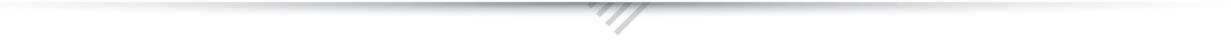 Imię i Nazwisko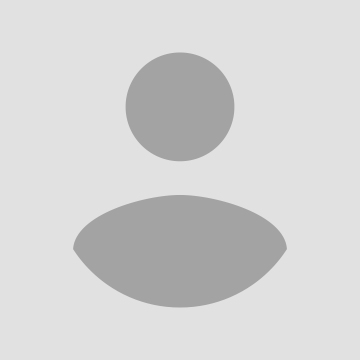 Dane personalne:Adres zamieszkania: …………………………………….Data urodzenia: ………………………………………….Obywatelstwo: …………………………………………...Telefon: …………………………………………………...E-mail: ……………………………………………………Wykształcenie:(data)	Nazwa szkoły/uczelni: ……………………………….Kierunek: …………………………………………….Rok studiów: ………………………………Tytuł zawodowy: (lic/mgr/itp.) …………………….…Doświadczenie zawodowe:(data)	Firma: …………………………………………….Stanowisko: …………………………………………Zakres obowiązków:……(data)	Firma: …………………………………………….Stanowisko: …………………………………………Zakres obowiązków:……Znajomość języków obcych:Skala A1-C2 wg Europejskiego Systemu Opisu Kształcenia Językowego1Wykaz przedmiotów ekonomicznych i podatkowychDodatkowe umiejętności, przebyte kursy i szkolenia:……………………………………………………...………………………………………………………………………………………………………………Zainteresowania:………………………………………………………………………………………………………………………………………………………………………1   https://europass.cedefop.europa.eu/pl/resources/european-language-levels-cefr2 Jeśli przedmiot jest realizowany obecnie należy wpisać „w trakcie realizacji”JĘZYKROZUMIENIEMÓWIENIEPISANIEAngielski.........Nazwa przedmiotuOcena2